Daytime @ OLP                 These words from Jesus’ disciples as recorded in Luke’s gospel are the same words from disciples to this day at some point in our spiritual journey.  We all want to have a deeper relationship with God but at times we have gone dry in the way of prayer we have been used to, been away from a prayer relationship or perhaps feel as though my prayer is not effective.  This very practical seminar is just for you!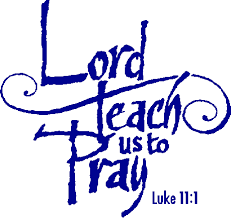 Join us for five weeks as we explore what prayer is [and is not], where your prayer style is at this point in your life and practice the various forms of prayer from both traditional and the contemporary scenes.Two sessions will be offered.Thursdays from 10:00 -11:30 am  ~OR~  1:00 – 2:30 pm according to the schedule below.Session ScheduleDateTopicMay 30What Prayer is and What Prayer is NotMy Prayer StyleJune 6Searching PrayerJune 13Experiential Prayer June 20Relational PrayerJune 27Innovative Prayer